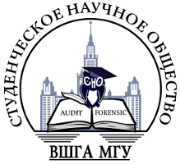 Конкурс Ars Sacra AuditСтуденческое научное общество Высшей школы государственного аудита Московского государственного университета М.В. Ломоносова приглашает школьников, студентов и аспирантов принять участие в конкурсе научных работ в области аудита и смежных дисциплин «Ars sacra audit». Как проект мирового масштаба, «Ars Sacra Audit» преследует очень важную цель, отвечающую требованиям современного общества и национальной стратегии развития: данный конкурс способствует активному взаимодействию научно-ориентированных школьников, студентов, аспирантов и помогает им реализовать свой исследовательский потенциал в выбранной ими области.Секции конкурса:•Ø Проблемы аудиторской деятельности;•Ø Государственные закупки; •Ø Государственный финансовый контроль; •Ø Конституционное право; •Ø Налоговое и финансовое право Российской Федерации; •Ø Финансовые расследования; •Ø Экономическая безопасность Российской Федерации; •Ø Экологический аудит; •Ø Перспективы развития российской экономики в современных условиях (для аспирантов); •Ø Суть бизнес-патриотизма (для школьников).В состав жюри входят эксперты с большим практическим опытом. Победители и их научные руководители награждаются призами от партнеров мероприятия, работы публикуются в изданиях РИНЦ и ВАК.Конкурс проводится в два этапа:1 тур (заочный) с 13 ноября по 23 ноября 2017 года;2 тур (очный) с 14 ноября по 15 декабря 2017 года. Не упускайте уникальную возможность стать частью большого международного конкурса, первого в области аудита и смежных дисциплин! Регистрация на портале "Ломоносов" открыта до 19 ноября 2017 года: https://lomonosov-msu.ru/rus/event/4437/Адрес электронной почты конкурса «Аrs sacra Audit»: arssacraaudit@mail.ru (для решения организационных вопросов и связи с оргкомитетом конкурса)С Уважением,Студенческое научное обществоВысшей Школы Государственного АудитаМосковского государственного университетаМ.В. Ломоносова